INSTITUTIONAL PROGRAM REVIEW 2011-12Program Efficacy  Purpose of Institutional Program ReviewWelcome to the Program Efficacy phase of the San Bernardino Valley College Program Review process.  Program Review is a systematic process for evaluating programs and services annually.  The major goal of the Program Review Committee is to evaluate the effectiveness of programs, (comma not needed here) and to make informed decisions about budget and other campus priorities. The Institutional Program Review Committee is authorized by the Academic Senate to develop and monitor the college Program Review process, receive unit plans, utilize assessments as needed to evaluate programs, recommend program status to the college president, identify the need for faculty and instructional equipment, and interface with other college committees to ensure institutional priorities are met.The purpose of Program Review is to:  Provide a full examination of how effectively programs and services are meeting departmental, divisional, and institutional goals  Aid in short-range planning and decision-making  Improve performance, services, and programs  Contribute to long-range planning  Contribute information and recommendations to other college processes, as appropriate  Serve as the campus’ conduit for decision-making by forwarding information to or requesting information from appropriate committees Our Program Review process is two-fold.  It includes an annual campus-wide needs assessment in the fall, (comma not needed here)and an in-depth review of each program every three years that we call the Program Efficacy phase.  Instructional programs are evaluated the year after content review, and every three years thereafter, and other programs are placed on a three-year cycle by the appropriate Vice President.An team of three disinterested committee members will meet with you to carefully review and discuss your document.  You will receive detailed feedback regarding the degree to which your program is perceived to meet institutional goals.  The rubric that the team will use to evaluate your program is included with this e-mail  When you are writing your program evaluation, you may contact efficacy team assigned to review your department or your division representatives for feedback and input.  The list of readers is being sent to you with these forms as a separate attachment.Completed documents should be sent to, Program Review Co-Chairs and your Division Dean by November 2, 2011. It is the writer’s responsibility to be sure the Committee receives the forms on time.In response to campus wide feedback that program review be a more interactive process, the committee piloted a new program efficacy process in Spring 2010 that included a review team who will interview and/or tour a program area during the efficacy process. Another campus concern focused on the duplication of information required for campus reports. The efficacy process now incorporates the Educational Master Plan One-Page Summary (EMP Summary) and strives to reduce duplication of information while maintaining a high quality efficacy process. Program Efficacy, 2011/2012Complete this cover sheet as the first page of your report.Program Being EvaluatedName of DivisionName of Person Preparing this Report                                                  ExtensionName of Department Members ConsultedName of Reviewers StaffingList the number of full and part-time employees in your area.Part I.  Questions Related to Strategic Initiative: Access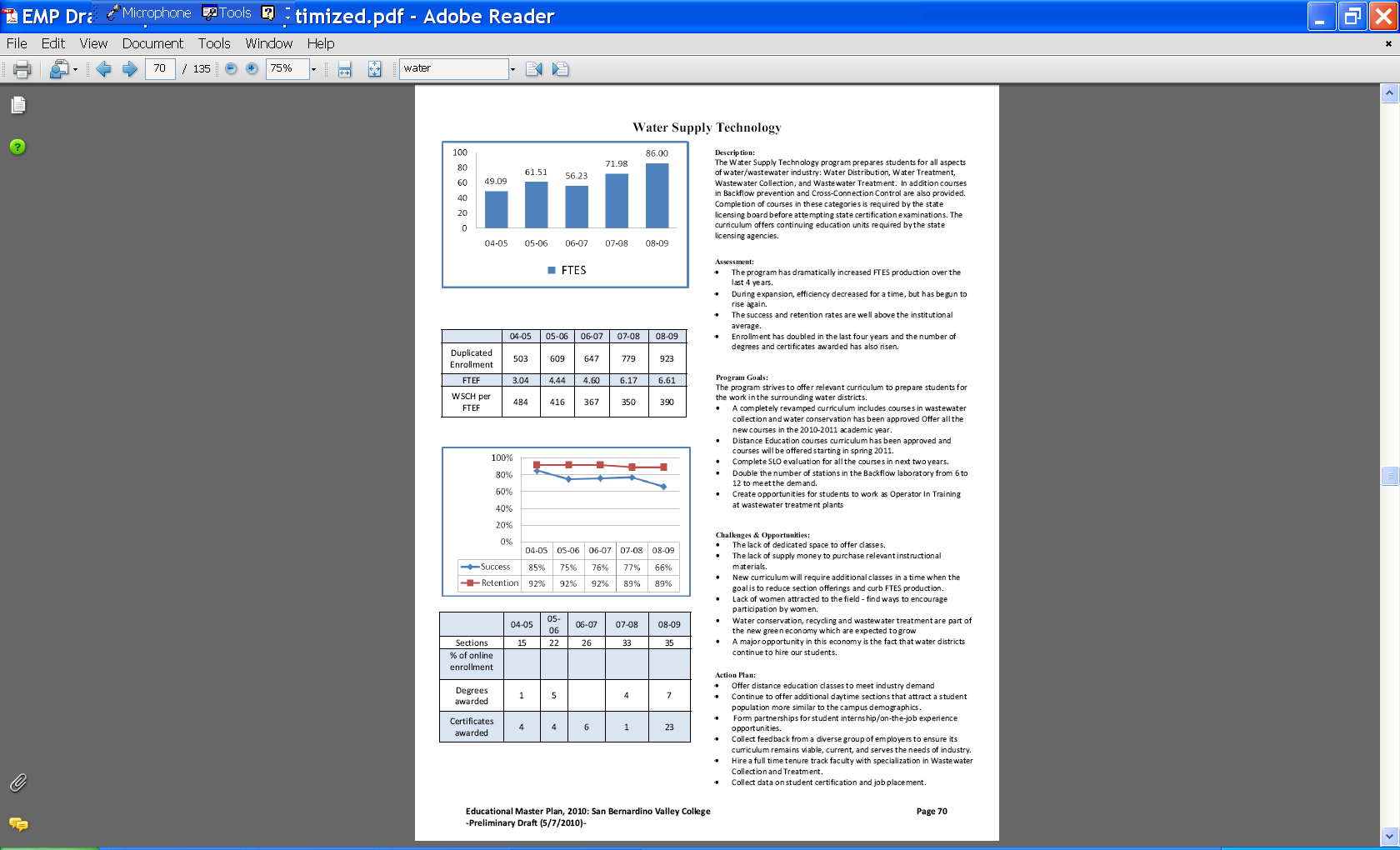 Use the demographic data provided to describe how well you are providing access to your program by answering the questions below. Demographic InformationDoes the program population reflect the college’s population?  Is this an issue of concern?  If not, why not? If so, what steps are you taking to address the issue? Pattern of Service  How does the pattern of service and/or instruction provided by your department serve the needs of the community? Include, as appropriate, hours of operation/pattern of scheduling, alternate delivery methods, weekend instruction/service.Part II: Questions Related to Strategic Initiative: Student SuccessProvide an analysis of the data and narrative from the program’s EMP Summary and discuss what it reveals about your program. (Use data from the Charts 3 & 4 that address Success & Retention and Degrees and Certificates Awarded” on page 3 of this form.)
Supplemental DataProvide any additional information, such as job market indicators, standards in the field or licensure rates that would help the committee to better understand how your program contributes to the success of your students.Student Learning Outcomes and/or Student Area OutcomesDemonstrate that your program has continued to make progress on Student Learning Outcomes (SLOs) and/or Service Area Outcome (SAOs) based on the plans of the college since the program’s last efficacy report.See Strategic Initiative 5.1Part III.  Questions Related to Strategic Initiative:  Institutional EffectivenessMission and Purpose:SBVC Mission: San Bernardino Valley College provides quality education and services that support a diverse community of learners.What is the mission statement of the program? How does this purpose relate to the college mission?ProductivityProvide additional analysis and explanation of the productivity data and narrative in the EMP Summary, if needed. (Use data from charts 1 and 2 (FTEs; Enrollment; FTFE and WSCH per FTFE) on page 3 of this form). Explain any unique aspects of the program that impact productivity data for example; Federal Guidelines, Perkins, number of workstations, licenses etc… Relevance and Currency, Articulation of CurriculumIf applicable to your area, describe your curriculum by answering the following questions.The Content Review Summary from Curricunet indicates the program’s current curriculum status. If curriculum is out of date, explain the circumstances surrounding the error and plans to remedy the discrepancy. Articulation and Transfer Describe your plans to make course qualify for articulation or transfer.CurrencyFollow the link below and review the last college catalog data.
http://www.valleycollege.edu/academic-career-programs/college-catalog.aspxIs the information given accurate? Which courses are no longer being offered? (Include Course # and Title of the Course). If not, how does the program plan to remedy the discrepancy? Part IV. Planning
What are the trends, in the field or discipline, impacting your student enrollment/service utilization? How will these trends impact program planning?Accomplishments and StrengthsReferencing the narratives in the EMP Summary, provide any additional data or new information regarding the accomplishments of the program, if applicable. In what way does your planning address accomplishments and strengths in the program?ChallengesReferencing the narratives in the EMP Summary, provide any additional data or new information regarding planning for the program. In what way does your planning address trends and weaknesses in the program?V.  Questions Related to Strategic Initiative:  Technology, Campus Climate and Partnerships.Describe how your program has addressed the strategic initiatives of technology, campus climate and/or partnerships. What plans does your program have to further implement these initiatives.Work FlowDue DateDate SubmittedDate of initial meeting with departmentRough Draft submitted to Program Review Team10/19/11Report submitted to Program Review Team11/02/11ClassificationNumber Full-TimeNumber Part-time, ContractNumber adjunct, short-term, hourlyManagersFacultyClassified StaffTotal FTESChart 106-0756.2307-0871.9808-0986.0009-10102.9610-1186.83Chart 204-0505-0606-0707-0808-0909-1010-11Duplicated EnrollmentDuplicated Enrollment5036096477799231,0831,015FTEFFTEF3.044.444.606.176.616.617.04WSCH per FTEFWSCH per FTEF484416367350390467370Chart 3SuccessRetentionRetention06-0776%92%07-0877%89%08-0966%89%09-1075%86%10-1171%86%Chart 404-0505-0606-0707-0808-0909-1010-11SectionsSections15222633364147% of online enrollment% of online enrollment0%0%0%0%3%2%2%Degrees awardedDegrees awarded150476Certificates awarded Certificates awarded 44612333Data includes: SBVC, SOFF and SBBHSData includes: SBVC, SOFF and SBBHSData includes: SBVC, SOFF and SBBHSData includes: SBVC, SOFF and SBBHSStrategic InitiativeInstitutional ExpectationsInstitutional ExpectationsStrategic InitiativeDoes Not MeetMeetsPart I: AccessPart I: AccessPart I: AccessDemographicsThe program does not provide an appropriate analysis regarding identified differences in the program’s population compared to that of the general population The program provides an analysis of the demographic data and provides an interpretation in response to any identified variance.If warranted, discuss the plans or activities that are in place to recruit and retain underserved populations. Pattern of ServiceThe program’s pattern of service is not related to the needs of students.The program provides evidence that the pattern of service or instruction meets student needs.If warranted, plans or activities are in place to meet a broader range of needs.The population survey 2011, (http://www.bls.gov/cps/cpsaat11.pdf) from the Bureau of Labor Statistics, shows that 5.9% women are employed in the occupation field “Water and liquid waste treatment plant and system operators”. Since as, the program is encouraging women to enter the field The department is offering classes when it is more convenient for women to attend. , so hasin last two years. This course attracts more women into the program.,newspaper interview  as reflected in the number of telephone inquiry from potential African American students.women, ,immigrant  Among veterans between ages of 18 and 64 years old, 13.% are African Americans, and 6% are Hispanic, 80% are white.  In the last few years there has been an increase in the number of women and immigrant enlistees in the armed services.  This is due to societal acceptance of women in the military and because enlistment provides a quicker path to citizenship for immigrants.and These students find it easier to commute once a week to class rather than come for multiple meetings.thePeople who work on night shift, people who depend on public transportation and parentsthe Some night shift workers and students who commute by bus or bicycle attend the morning class. dSaturdayThe class is very successful. On Saturday, we are also able to use the Wastewater Analysis lab at the City of Redlands to conduct experiments for which our labs are not equipped.In the Saturday   Once the Student Success Center starts offering tutoring on Saturday, we will offer Math classes on Saturday.The department has created a two-year plan so that every course is scheduled at least once in four semesters. This allows all the students to prepare a graduation plan and complete their degree/certification requirement within 2 years. Strategic InitiativeInstitutional ExpectationsInstitutional ExpectationsStrategic InitiativeDoes Not MeetMeetsPart II: Student Success  -  RubricPart II: Student Success  -  RubricPart II: Student Success  -  RubricData demonstrating achievement of instructional or service successProgram does not provide an adequate analysis of the data provided with respect to relevant program data.Program provides an analysis of the data which indicates progress on departmental goals.  If applicable, supplemental data is analyzed. Student Learning Outcomes and/or Student Achievement OutcomesProgram has not demonstrated that they have made progress on Student Learning Outcomes (SLOs) and/or Service Area Outcomes (SAOs) based on the plans of the college since their last program efficacy.Program has demonstrated that they have made progress on Student Learning Outcomes (SLOs) and/or Service Area Outcomes (SAOs) based on the plans of the college since their last program efficacy.The success and the retention rate is above the institution rate as a whole. However t from previous years,in 09-10 and dipped slightly in 10-11.,,in  We are also expanding the opportunities for students to get internship and work experience at local water companies to expose them to the benefits that would accrue on completion of the program.The students who work in the industry are highly motivated to complete the course because their continuing of employment is contingent on completing the course and passing the state certification exams. Other students may lose interest in the program as the semester progresses and do not have that level of commitment in completing the program. appears to beThe n and degreesfrom 2008 to 2010Effective in fall 2010, the curriculum for the water program changed dramatically. The number of courses offered increased from 11 to 19. Advance level courses which enable students to receive higher level certifications were added. The requirements for receiving certificates and degree became lot more stringent with addition of courses in Chemistry, Computer literacy, Math, and English, This update was necessary to meet the needs of the water/wastewater industry and was recommended by our Industry Advisory Board.  The higher level courses have smaller class sizes than beginning level classes. In order to offer the higher level courses, the department was forced to cut some sections of the beginning level courses. This has affected the program efficiency.  We are watching the success rate and the number of certificates issued. We believe that once the new curriculum gets established and publicized, the enrollment in the upper level classes will grow and the efficiency will improve.  We also expect the number of certificates issued to grow, albeit slowly. Water/wastewater industry is highly regulated. In order to find jobs in the industry the students have to pass state administered certification exams. Each course in the program is designed to prepare students to take one or more state certification exam. the SBVC  thecertifications/Some students work for a few years and then enroll again tolevels in the state exams.This year the cwas  a course. The Water and Math department have collaborated to offer a MATH 942 (Arithmetic) course in tandem with WST 061 course (water Distribution) to form a community of learner in fall 2012. We believe that student success rate would improve by forming this community.1(http://www.linkedin.com/news?viewArticle=&articleID=818333800&gid=4116146&type=member&item=73907031&articleURL=http%3A%2F%2Fwww%2Eawwa%2Eorg%2Fpublications%2FAWWAJournalArticle%2Ecfm%3Fitemnumber%3D57580&urlhash=F0ig&trk=group_most_popular-0-b-shrtt ) 1elWhen requested by the department, a survey on Water/ Wastewater Industry for Southern California was conducted by the Center of Excellence, Economic and Workforce Development. A preliminary report was published  in April 2011 (http://www.coeccc.net/water). This survey found that 4,640 new and replacement jobs will be created in the next 3 years in Southern California. A large majority of employers for the seven occupation categories of water/wastewater industry expressed interest in community college programs and incumbent worker training. The highest level of interest was expressed for wastewater treatment and wastewater collection operator training. Majority of responding employers expressed an interest in establishing apprenticeship program. The Center of Excellence will be releasing a more detailed report before the end of this year.  The program is going to grow at a steady rate as the jobs are local and cannot be outsourced to other countries or even other states. .  Since the entire curriculum was revised in 2010 we need to analyze the data for the updated program. In the next two years we will be inga every single semester yet   The plan is to continue to collect the data for all the courses every semester, however the data analysis will be performed every 2 years. In spring 2012 we will analyze all the beginning courses in water treatment and distribution WST 061, 062, and WST 071, 072.  In fall 2012, we will analyze beginning level courses in wastewater collection, wastewater treatment, backflow prevention and water math - WST 081, 091, 045 and 052. In spring 2013 we will analyze cross connection control, water/wastewater lab and water conservation course - WST 048, 074, 031. In fall 2013 we will analyze rest of the courses in the program - WST 063, 073, 092 and 082. In fall 2013 the cycle will begin again.The department will developing new measurable SLOs for the program. Trying to get state licensing data and pass rate for individual students from the State agency has proved to be very difficult.Strategic InitiativeInstitutional ExpectationsInstitutional ExpectationsStrategic InitiativeDoes Not MeetMeetsPart III: Institutional Effectiveness - RubricPart III: Institutional Effectiveness - RubricPart III: Institutional Effectiveness - RubricMission and PurposeThe program does not have a mission, or it does not clearly link with the institutional mission.The program has a mission, and it links clearly with the institutional mission.ProductivityThe data does not show an acceptable level of productivity for the program, or the issue of productivity is not adequately addressed.The data shows the program is productive at an acceptable level.Relevance, Currency, ArticulationThe program does not provide evidence that it is relevant, current, and that courses articulate with CSU/UC, if appropriate.The program provides evidence that the curriculum review process is up to date. Courses are relevant and current to the mission of the program.  Appropriate courses have been articulated  or (?) transfer with UC/CSU or plans are in place to articulate appropriate courses., Water Conservation,  and for career development and provides  training for incumbent workers. SBVC mission is to support a diverse community of learners. The water program provides training for students who like to work outdoors and with their hands. The program trains worker who want to obtain good, stable jobs after one or two years of training.   i fews.As we increased number of sections in 2008, the efficiency fell. It improved in 2009 and again fell in 2010. In 2010, we offered a brand new curriculum. Several new courses were offered and enrollment in the new classes was lower. This is mainly because potential student were not yet aware that we offered the upper level courses. We are advertising the courses to utility companies and expect the classes to be full in near when we next offer them. In 2010 we offered on-line courses. The drop out and failure rate in the on-line classes was much higher than in our on-campus courses. List Courses above 100 where articulation or transfer is not occurringWith CSUWith UCStrategic InitiativeInstitutional ExpectationsInstitutional ExpectationsStrategic InitiativeDoes Not MeetMeetsPart IV: Planning - RubricPart IV: Planning - RubricPart IV: Planning - RubricTrendsThe program does not identify major trends, or the plans are not supported by the data and information provided.The program  (hyphen not needed here—oops—it looks like a deletion lineidentifies and describes major trends in the field. Program addresses how trends will affect enrollment and planning. Provide data or research from the field for support. AccomplishmentsThe program does not incorporate accomplishments and strengths into planning.The program incorporates substantial accomplishments and strengths into planning.ChallengesThe program does not incorporate weaknesses and challenges into planning.The program incorporates weaknesses and challenges into planning.The industry trend is towards green economy. The water program is the only green program on the SBVC campus. released in October 2011, ssWe offer a course in Water Conservation to address California’s growing shortage of water and the industry need for trained water conservation specialists. Last year California passed a law requiring urban areas to reduce water used by 20% for year 2020. As this date approaches, the need water conservation specialist is going to go up. We expect to offer more short term classes for current water company employees to upgrade their skills and offer training for new workers in this area. esiesfiveothers aresining. This course is very popular and is part of the growing green economy.We have applied for two additional grants but have not heard the outcome yet.   We will continue to seek grant to close the budget gap in funding. We will also seek budget form the college.current and potential students. The program needs another full-time faculty.We have tried to narrow the gap by offering grant funded courses through a grant obtained form the Applied Technology Training Center at San Bernardino Community College District.We need to obtain funding to install two new stations. We can obtain the eight valves needed for the stations from the manufacturers of the valves through donations. We do not have all the equipment needed to run the water/wastewater analysis laboratory class. Currently we use the Chemistry lab and equipment for part of the program and we use the Wastewater Analysis Lab at the City of Redlands for the remaining part of the program. This partnership is working out by scheduling the class on Saturday when the Redland City lab is available for our use. In order to offer the course at other times, we will need to buy the equipment and furnish our lab.Part V: Technology, Partnerships & Campus ClimatePart V: Technology, Partnerships & Campus ClimatePart V: Technology, Partnerships & Campus ClimateProgram does not demonstrate that it incorporates the strategic initiatives of Technology, Partnerships or Campus Climate. Program does not have plans to implement the strategic initiatives of Technology, Partnerships or Campus ClimateProgram demonstrates that it incorporates the strategic initiatives of Technology, Partnerships and/or Campus Climate. Program has plans to further implement the strategic initiatives of Technology, Partnerships and/or Campus Climate.  This partnership will help retain more students in the program and higher success rate.  We hope to duplicate the success of the Puente Leaning Community in this partnership.pplied echnology Training Center of the San Bernardino Community College District (AT)will for-credit courses,from the state, This strategy will allow the department to offer sections of upper level courses without going over allotted FTES. In future when college is in a growth mode, and needs the FTES, we will be able to start collecting apportionment for the course. Without this strategy the program would not be able to offer all the needed courses to the student and would shrink.Through the US Environmental Protection Agency, we have received an open source interactive math program. Students participate in problems solving activities as part of homework assignments using the USEPA shareware.The program has partnered with San Bernardino Water District since February 2009 to provide internship opportunity to our students. The students who have completed  the program  have found jobs in the community with pay ranging from $14.65/hour to $28.35/hour. We have also partnered with City of Redlands to provide internship for our students. Five students are currently training at the City and one has been hired for full time work.The internship program will be expanded for military veterans through a grant from Veteran’s Administration. This grant provides paid internship and training. In spring 2012, 5 students will be working at City of Yucaipa and 2 student will be working with City of Redlands through the grant. The department worked closely with State Assemblyman Paul Cook of Yucaipa and the Green Council to obtain this grant. We plan to partner with American Water Works Association and Santa Anna Regional Discharger Association to find more industry partners so that all the students who wish to obtain internship will be able to find a suitable position.Since the new website was created, the campus has tracked the number hits each program gets. The Water program received the fourth largest number of hits. Each request for information is answered by the single full time faculty in the program. This is a major challenge. The different licensing/ certification regulation for different areas of the program also a challenge. The program needs another full-time faculty. 